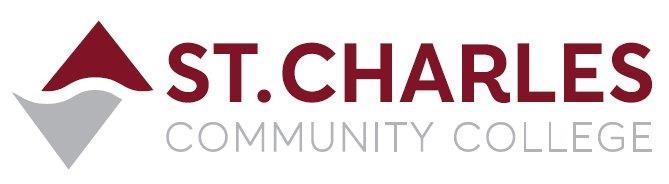 ST. CHARLES COMMUNITY COLLEGECampus Police Outreach Task ForceWednesday April 7th, 2021 at 6:00pmMeeting via Zoom Conference MEETING MINUTESPresent:   	Jeff Drake (Chair)				Campus Police 			Brandon Misher				Campus Police		Martha Garcia Kampen				Chief Diversity Officer		Abigail James					Student		Jiewon Jeong					StudentWelcome / Introductions					GroupTask Force participants arrived and we greeted one another.Upcoming Guest Speaker update				Jeff and MarthaJeff shared a screen shot of a poster that will be distributed on SCC social media and on the video screens throughout the campus buildings to promote the presentation by Kyle Dooley of NAMI on Friday April 23rd at 2:30pm via Zoom.  The presentation will be about Crisis Intervention Team (CIT) training for police officers, which helps them deal with mental health and substance abuse issues when confronting people in crisis.  Attendees will be able to ask questions of Kyle following his talk.Martha explained that people interested in attending the Zoom meeting need to register by sending an e-mail to Maabena Mante, HR Office Assistant, at mmante@stchas.edu .  On the day before the presentation, Jeff Drake will e-mail the Zoom link to everyone who has registered.  Martha also asked Jeff to e-mail a copy of the promotional poster to all Task Force members, and he will do this tomorrow morning.Jeff will coordinate format and distribution methods of the promotional poster with the SCC Marketing Department.Safety Tips for Students					Jeff and BrandonJeff and Brandon offered several tips and rules for students to be safe on and off campus.Examples:  Locking cars and keeping valuables out of plain sight.		Not walking alone when shopping, socializing and especially at night.		Considering a non-lethal weapon like pepper spray for protection.		Considering self-defense classes offered in the area.		Keep cellphone with you and charged at all times.		Don’t hesitate to call police if you feel scared or see suspicious activity.		Don’t accept a drink from anyone, and don’t leave drinks unattended.Safety tips when shopping online such as Craigslist or Facebook Marketplace.		Don’t give out personal information such as credit or bank information.		Take a friend or two when meeting someone for a sales transaction.		Meet in a public place with people around.		Be clear that you accept cash only for payment.		Do not go to someone’s home, and don’t let a stranger into your home.		Do not accept cashier’s check as payment for a local sale, that is a scam.	Safety tips when on social media.		Keep location settings turned OFF when on Facebook or other media sites.		Do not give personal information such as date of birth or other ID info.		Do not meet anyone alone, take a friend or two along with you.		Meet people for the first time in a public place like café or restaurant.		Do not share financial info with anyone.Closing comments or questions				GroupJiewon and Abigail thanked us for the safety tips.  Abigail thought the online safety tips were very helpful, and made the suggestion that we definitely present this topic again in the fall semester task force meetings.  It was placed on the agenda for the fall semester.Abigail encouraged Jiewon to apply to become a leader in the Student Government Association (SGA).  She said she would give it a try, which was met with unanimous approval from the rest of the group.  Next meeting will be the presentation by Kyle Dooley to the entire community.Friday April 23rd at 2:30pm by Zoom format